	2013年11月8日，日内瓦尊敬的先生/女士：1	国际电信联盟（ITU）将于2013年12月5日在秘鲁利马举办“拉丁美洲智能可持续发展城市”讲习班。讲习班将自14:30开始。注册工作将自13:30开始。此讲习班之后，将于2013年12月10日举办“无处不在的ICT – 拉丁美洲的电磁场（EMF）有多安全？”讲习班。讲习班将自09:30开始。注册工作将自08:30开始。这些活动是由国际电联与秘鲁政府联合组织的，并将与另四项活动背对背举办：–	ITU-T第5研究组会议（2013年12月2-13日）–	ICT与气候变化联合协调活动（2013年12月5日）–	智能可持续城市焦点组会议（2013年12月6日）–	智能水管理焦点组会议（2013年12月10日）2	讨论将用英文和西班牙文进行。3	国际电联成员国、部门成员、部门准成员和学术机构以及愿参加此工作的来自国际电联成员国的任何个人均可参加此讲习班。这里所指的“个人”亦包括作为国际、区域性和国家组织成员的个人。讲习班不收取任何费用。4	“智能可持续发展城市”讲习班的主要目的是探讨如何定义智能可持续发展城市以及相关的演讲内容。讲习班还将从ICT行业的角度讨论ICT在创建智能可持续城市方面可发挥的作用。5	“无处不在的ICT – 拉丁美洲的电磁场（EMF）有多安全？”讲习班侧重于向政策制定者及其它利益攸关方介绍EMF相关问题，以回应有关人体暴露于电磁场（EMF）测量问题的WTSA-12第72号决议，并确定由第 5研究组第2工作组开展的活动。6	这些讲习班将汇集相关领域的知名专家，其中包括高层决策者、工程师、设计人员、规划人员、政府官员、监管者、标准专家及其他利益攸关方。7	两个讲习班的日程草案分别见各自网站：http://www.itu.int/en/ITU-T/Workshops-and-Seminars/ssc-la/201312/Pages/Programme.aspx和 http://www.itu.int/en/ITU-T/Workshops-and-Seminars/emf/201312/Pages/Programme.aspx。如需更多日程方面的信息，请联系Cristina Bueti（cristina.bueti@itu.int）和Pablo Palacios（pablo.palacios@itu.int）。8	住宿：有关酒店住宿、交通、签证和健康要求的详细信息将发布在相关活动网站上：http://www.itu.int/en/ITU-T/Workshops-and-Seminars/ssc-la/201312/Pages/default.aspx和http://www.itu.int/en/ITU-T/Workshops-and-Seminars/emf/201312/Pages/default.aspx。上述网站将随新信息的出现或修改做相应更新。9	与会补贴：遗憾的是，由于预算限制，国际电联不能提供与会补贴。10	远程与会：该活动可以远程参加。请在相关活动网站了解详尽信息。11	注册：为便于电信标准化局就讲习班的组织做出必要安排，请尽快但不得迟于2013年11月29日在以下网址进行两个讲习班的在线注册：http://www.itu.int/en/ITU-T/Workshops-and-Seminars/ssc-la/201312/Pages/default.aspx和http://www.itu.int/en/ITU-T/Workshops-and-Seminars/emf/201312/Pages/default.aspx。请注意，讲习班与会者仅可通过在线方式进行预注册。自2013年12月2日以后，与会者将可在现场进行注册。12	我们谨在此提醒您，一些国家的公民需要获得签证才能入境秘鲁并逗留。签证必须向驻贵国的秘鲁使馆申请，并随后领取。如贵国没有此类机构，则请向驻离出发国最近的国家的此类机构申请并领取。需要邀请函和/或需要协助办理申请秘鲁签证的证明函的与会者，请联系秘鲁方面的联系人Claudia Carrasco Canchari女士：电话：(51) 1 615 7479；
传真：(51) 1 615 7814；电子邮件：ccarrasco@mtc.gob.pe。顺致敬意！

电信标准化局主任
马尔科姆•琼森电信标准化局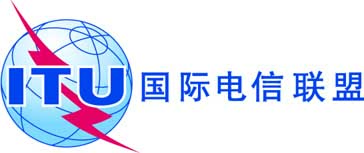 文号：
电话：传真：电信标准化局第64号通函TSB讲习班/ CB
+41 22 730 6301
+41 22 730 5853-	致国际电联各成员国主管部门；-	ITU-T部门成员；-	ITU-T部门准成员；-	ITU-T学术成员；电子邮件：cristina.bueti@itu.int抄送：-	ITU-T各研究组正副主席；-	电信发展局主任；-	无线电通信局主任；-	国际电联巴西利亚美洲区域代表处	主任；-	国际电联厄瓜多尔基多地区办事处
负责人；-	秘鲁常驻瑞士代表团事由：国际电联“拉丁美洲智能可持续发展城市”讲习班（2013年12月5日，秘鲁利马）；以及
国际电联“无处不在的ICT – 拉丁美洲的电磁场（EMF）有多安全？”讲习班（2013年12月10日，秘鲁利马）